REQUERIMENTO Nº 898/2014Requer informações acerca do sistema implantado na área da saúde para agendamento de consultas, neste município.Senhor Presidente,Senhores Vereadores, CONSIDERANDO que, a tecnologia aperfeiçoa e facilita o dia a dia das pessoas nas mais diversas áreas;CONSIDERANDO que; o sistema implantado no munícipio tem a finalidade de diminuir o prazo no atendimento a partir da confirmação da consulta. REQUEIRO que, nos termos do Art. 10, Inciso X, da Lei Orgânica do município de Santa Bárbara d’Oeste, combinado com o Art. 63, Inciso IX, do mesmo diploma legal, seja oficiado Excelentíssimo Senhor Prefeito Municipal para que encaminhe a esta Casa de Leis as seguintes informações: 1 º) Qual é o nome da empresa contratada para a implantação deste sistema no município ? 2º) Qual é o valor investido pelo município para este sistema ?3º ) Qual é o novo sistema já está totalmente implantado e em funcionamento ?4º) Existem reclamações de pacientes que vão agendar consultas e as mesmas não conseguem porque o sistema está fora do ar ? Essas reclamações se confirmam ?5º) Se sim, qual é o tempo para regularizar o sistema e dar a resposta que o paciente necessita?6º) A empresa contrata continua dando suporte técnico para o município para que o sistema funcione corretamente ?7º) Até o momento, com a utilização deste sistema, quais foram os resultados positivos obtidos ? 8º ) Se os resultados foram atingidos, quais foram ? Justificativa:Segundo informações de munícipes que procuraram por estes vereadores, várias vezes o paciente sai da consulta sem marcação dos exames porque o sistema estava fora ar, obrigando o paciente a retornar outro dia, o mesmo ocorre com a marcação de consultas nas UBS dos bairros.Plenário “Dr. Tancredo Neves”, em 22 de setembro de 2.014.Celso Ávila-vereador-Alex Backer - vereador - 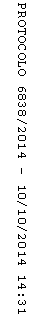 